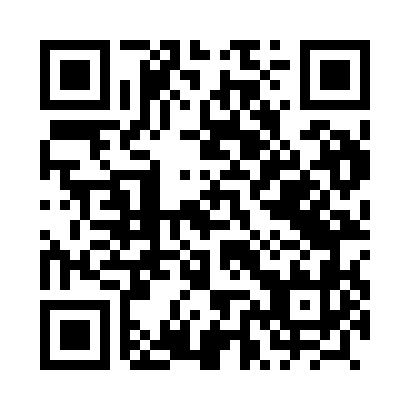 Prayer times for Hordzieszka, PolandWed 1 May 2024 - Fri 31 May 2024High Latitude Method: Angle Based RulePrayer Calculation Method: Muslim World LeagueAsar Calculation Method: HanafiPrayer times provided by https://www.salahtimes.comDateDayFajrSunriseDhuhrAsrMaghribIsha1Wed2:305:0212:285:367:5610:162Thu2:265:0012:285:377:5810:193Fri2:234:5812:285:387:5910:234Sat2:194:5612:285:398:0110:265Sun2:154:5412:285:408:0210:296Mon2:144:5312:285:418:0410:337Tue2:134:5112:285:428:0610:348Wed2:134:4912:285:438:0710:359Thu2:124:4712:285:448:0910:3610Fri2:114:4612:285:458:1010:3611Sat2:104:4412:285:468:1210:3712Sun2:104:4212:285:468:1410:3813Mon2:094:4112:285:478:1510:3814Tue2:094:3912:285:488:1710:3915Wed2:084:3812:285:498:1810:4016Thu2:074:3612:285:508:2010:4017Fri2:074:3512:285:518:2110:4118Sat2:064:3412:285:528:2310:4219Sun2:064:3212:285:538:2410:4220Mon2:054:3112:285:548:2610:4321Tue2:054:3012:285:548:2710:4422Wed2:044:2812:285:558:2810:4423Thu2:044:2712:285:568:3010:4524Fri2:034:2612:285:578:3110:4625Sat2:034:2512:285:588:3210:4626Sun2:034:2412:285:588:3410:4727Mon2:024:2312:295:598:3510:4728Tue2:024:2212:296:008:3610:4829Wed2:024:2112:296:008:3710:4930Thu2:014:2012:296:018:3810:4931Fri2:014:1912:296:028:4010:50